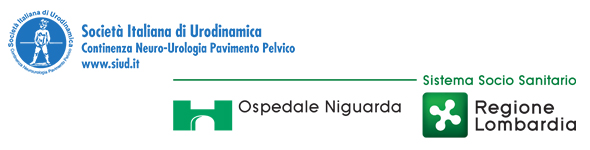 Questionario SIUD/Niguarda per pazienti neurourologici in follow-upSEZIONE COVID-19Comune, provincia e regione dove ha risieduto durante fase di emergenza COVID-19:Ha effettuato tampone e/o test sierologico (prelievo del sangue) per COVID-19?Sì, il risultato è stato positivo e sono stato ricoveratoSi, il risultato è stato positivo e ho fatto quarantena a domicilio fino a negativizzazione del tamponeSì, il risultato è stato negativoSì, ma non conosco il risultatoNoData di eventuale ultimo tampone e/o test sierologico positivo al COVID-19: 	/	/	Per quanto ne sappia, è entrato in stretto contatto con casi sospetti e/o accertati di COVID-19 negli ultimi 15 giorni?SìNoSe negli ultimi 15 giorni ha effettuato viaggi, indicare destinazione:  	Ha avuto uno dei seguenti segni e/o sintomi nell'ultimo mese?Temperatura corporea > 37.5°CTosse secca e/o produttivaMal di golaRaffreddoreo	Alterazione del senso del gusto e/o dell’olfattoDifficoltà respiratoria (mancanza di fiato a riposo)Disturbi gastrointestinali (diarrea, nausea, vomito)Dolori a muscoli, ossa, articolazioniCongiuntivite (occhi rossi)Altro:  	Come vorrebbe che venisse svolta la sua visita di follow-up considerati i rischi di contagio in ambito ospedaliero? Preferisco comunque una visita faccia a faccia venendo in ambulatorio Contatto telefonicoTeleconsulenza Email Altro:  	SEZIONE GENERALEMalattia neurologica di base:___________________________________Da ultima visita ha presentato altre malattie e/o condizioni da segnalare?	Se si quali?Altri problemi neurologici (indicare quali es. epilessia, riacutizzazione in sclerosi multipla, peggioramento spasticità, dolore neuropatico)Aumento del peso corporeo Malattie metaboliche (es. diabete mellito, gotta)Malattie del cuore (es. scompenso cardiaco, pregresso infarto, fibrillazione atriale)Malattie polmonari (es. asma, apnee notturne, bronchite cronica)Malattie del sistema immunitario (es. artrite reumatoide, psoriasi, infezione da HIV)Malattie renali (es. insufficienza renale, necessità di dialisi)Malattie epatiche (es. cirrosi epatica, epatite virale)Malattie oncologicheTrapiantoGravidanza in attoAltro:  	Da ultima visita hai cambiato terapia per qualsiasi motivo (es. iniziato nuovi farmaci, cambiato dosaggio di farmaci già in uso). Se si quali: ____________________________________Sono comparsi nuovi dolori/bruciori? Se si, dove? ________________________	Episodi di disreflessia autonomica (mal di testa pulsante, aumento della pressione arteriosa, sudorazione, arrossamento della pelle, erezione dei peli con effetto pelle d'oca, riduzione della frequenza cardiaca) in relazione ad eventi particolari? Ha lesioni cutanee/piaghe da decubito? Monitorizza periodicamente la sua pressione arteriosa? Se si, quali sono i suoi valori abituali? Motivo della visita in programma presso il nostro ambulatorio:  Come si sente rispetto ad ultima visita da 1 a 7? (1: estremamente migliorato, 2 molto migliorato, 3 lievemente migliorato, 4 nessun cambiamento, 5 lievemente peggiorato, 6 molto peggiorato, 7 estremamente peggiorato)SEZIONE DISTURBI URINARICome gestisce attualmente la sua vescica?Non è cambiato nienteHo aumentato il numero di cateterismi intermittenti Ho incontinenza urinaria (peggiorata o di nuova insorgenza) Ho ridotto e/o sospeso i cateterismi intermittentiHo dovuto posizionare catetere a permanenza Ho aumentato il dosaggio dei farmaci per la vescica (es. ossibutinina) Se periodicamente trattato con infiltrazioni di tossina botulinica specificare data di ultimo trattatamento e durata media di efficacia in mesi_______________________________________Ha avuto uno dei seguenti segni e/o sintomi dall'ultima visita di controllo?Sangue nelle urineDifficoltà durante introduzione/rimozione del catetere vescicaleAumento spasmi muscolariMalessere generale e/o stanchezza profondaPus nelle urineUrine torbide e/o maleodorantiFastidio e/o dolore a livello di reni e vescica Altro____________________________Dall’ultima visita quante volte ha avuto necessità di assumere antibiotici nel sospetto o per documentata infezione urinaria?MaiUna volta in 6 mesiUna volta in tre mesiQuasi ogni mese Con quale frequenza le capita di perdere le urine?MaiCirca una volta a settimana o menoDue o tre volte a settimanaCirca una volta al giornoPiù volte al giornoSempreNel complesso le perdite di urina quanto influiscono negativamente nella sua vita?Per niente	0	1	2	3	4	5	6	7	8	9	10	MoltissimoSEZIONE DISTURBI INTESTINALIHa cambiato la gestione intestinale? Se si come?Cambi specifici nello stile di vita (dieta ricca di fibre e acqua, esercizio fisico)Ho aumentato la frequenza irrigazioni transanali  Ho aggiunto/aumentato in terapia farmaci la stitichezza, supposte e/o clisteri  (se si quali___)Altro:  ______________________________________Qual è la frequenza delle sue evacuazioni?Ogni giorno1-6 volte a settimanaMeno di una volta a settimanaQuanto tempo trascorre ad ogni evacuazione?Meno di 30 minuti31-60 minutiPiù di un’oraCome valuterebbe il suo livello di soddisfazione con le sue funzioni intestinali nelle ultime 4 settimane?BuonaAdeguata/AccettabileBassaMolto bassaCon quale frequenza le capita di avere incontinenza fecale?Ogni giorno1-6 volte a settimana1-4 volte al meseQualche volta all'anno MaiHa mai avuto uno di questi sintomi dall'ultimo consulto medico avuto riguardo ai suoi problemi intestinali?o	Dolore intenso a livello di addome e/o rettoo	Nuovo o aumentato sanguinamento dall'anoRicovero ospedaliero per problemi intestinaliRiduzione dell'indipendenza per motivi legati alle cure intestinaliNessuno dei problemi elencatiEventuali ulteriori informazioni e/o commenti sui propri disturbi intestinali:SEZIONE STATO PSICOLOGICOLa paura di contagio Covid-19 ha cambiato i suoi comportamenti abituali nella gestione vescicale e/o intestinale?Molto d’accordoAbbastanza d’accordoD’accordoPoco d’accordoPer niente d’accordoLe misure di contenimento Covid-19 hanno inciso negativamente sulla cura della sua condizione di base?Molto d’accordoAbbastanza d’accordoD’accordoPoco d’accordoPer niente d’accordoPensa che la struttura sanitaria di riferimento sia in questo momento meno attenta e/o disponibile a prendersi cura delle sue problematiche? Molto d’accordoAbbastanza d’accordoD’accordoPoco d’accordoPer niente d’accordoCONCLUSIONIIl contenuto del questionario rispetta secondo la sua opinione le problematiche legate al suo stato di salute? Molto d’accordoD’accordo IndecisoDisaccordoPer niente d’accordo Qualora se ne ripresentasse la necessità, si renderebbe disponibile per ripetere il questionario a prossime visite?Molto d’accordoD’accordo IndecisoDisaccordoPer niente d’accordo Note/osservazioni/critiche per il miglioramento delle domande da porre durante intervista__________________________________________________________________________________________________________________________________________________________________________________________________________________________________________________________